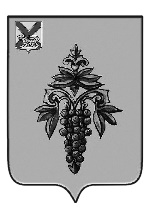 АДМИНИСТРАЦИЯ ЧУГУЕВСКОГО МУНИЦИПАЛЬНОГО ОКРУГА ПРИМОРСКОГО КРАЯ 		ПОСТАНОВЛЕНИЕ28 ноября 2023 года                            с. Чугуевка                                           	1106Об утверждении Перечня муниципальных программ Чугуевского муниципального округа 	В целях формирования программно-целевой системы расходов бюджета Чугуевского муниципального округа, на основании Порядка принятия решений о разработке, формирования, реализации и проведения оценки эффективности реализации муниципальных программ в Чугуевском муниципальном округе, утвержденного постановлением администрации Чугуевского муниципального района от 02 сентября 2020 года № 658-НПА, статьей 43 Устава Чугуевского муниципального округа, администрация Чугуевского муниципального округа ПОСТАНОВЛЯЕТ:1.Утвердить Перечень муниципальных программ Чугуевского муниципального округа (прилагается).2. Настоящее постановление вступает в силу с 01 января 2024 года.3. Считать утратившим силу постановление администрации Чугуевского муниципального округа от 01 декабря 2022 года № 980 «Об утверждении Перечня муниципальных программ Чугуевского муниципального округа на 2023 год и плановый период 2024-2025 годов». 4. Управлению организационной работы обеспечить размещение настоящего постановления на официальном сайте Чугуевского муниципального округа в информационно - телекоммуникационной сети «Интернет».5.  Контроль за исполнением постановления возложить на первого заместителя главы администрации Чугуевского муниципального округа.Глава Чугуевского муниципального округа,глава администрации                                                                            Р. Ю. Деменев   УТВЕРЖДЕНпостановлением администрацииЧугуевского муниципального округаот «___» __________ 2023 года № __ПЕРЕЧЕНЬмуниципальных программ Чугуевского муниципального округа на 2024 год и плановый период 2025-2026 годов№ п/пНаименование муниципальной программыОтветственные исполнителимуниципальной программыСрок реализации программы, годыСоисполнители муниципальной программыОсновные направления реализации муниципальных программ№ п/пНаименование муниципальной программыОтветственные исполнителимуниципальной программыСрок реализации программы, годыСоисполнители муниципальной программыОсновные направления реализации муниципальных программ№ п/пНаименование муниципальной программыОтветственные исполнителимуниципальной программыСрок реализации программы, годыСоисполнители муниципальной программыОсновные направления реализации муниципальных программ1243561«Развитие образования Чугуевского муниципального округа» на 2020-2027 годыУправление образования2020-2027МКУ «ЦООУ», МКУ «ЦОДУК»Администрация Чугуевского муниципального округаПовышение доступности и качества дошкольного, общего и дополнительного образования;Развитие системы охраны прав и законных интересов детей2«Развитие культуры Чугуевского муниципального округа» на 2020-2027 годыУправление социально-культурной деятельности2020-2027МКУ «ЦКБО»; МКУ «ЦОДУК»Повышение доступности и качества услуг в сфере культуры и искусства;Создание условий для развития художественного творчества;Развитие информационно-библиотечного обслуживания;Повышение эффективности деятельности организаций культуры3«Развитие транспортной инфраструктуры Чугуевского муниципального округа» на 2020-2027 годыУправление жизнеобеспечения2020-2027Управление экономического развития и потребительского рынка,Управление имущественных и земельных отношений Содержание технического состояния автомобильных дорог в соответствии с действующими нормативными требованиями.Повышение благосостояния и комфортности проживания населения в муниципальном округе4«Социально – экономическое развитие Чугуевского муниципального округа» на 2020- 2027 годы Управление экономического развития и потребительского рынка 2020-2027Управление социально-культурной деятельности; Управление архитектуры и градостроительства;Финансовое управление;Управление имущественных и земельных отношений; Отдел опеки и попечительстваСтабильное экономическое развитие Чугуевского муниципального округа в интересах повышения уровня жизни населения;Формирование благоприятной социальной среды, всестороннее развитие личности 5«Развитие физической культуры, спорта и туризма Чугуевского муниципального округа» на 2020–2027 годыУправление социально-культурной деятельности2020-2027Управление архитектуры и градостроительства,МБУ ДО «ДЮЦ»Развитие физической культуры и спорта на территории Чугуевского муниципального округа;Создание благоприятных условия для оздоровления и отдыха жителей и гостей округа, привлечение туристов;Организация работы с детьми и молодежью6«Обеспечение доступным жильем и качественными услугами жилищно-коммунального хозяйства населения Чугуевского муниципального округа» на 2020-2027 годы      Управление жизнеобеспечения 2020-2027Управление имущественных и земельных отношений, Создание благоприятных и безопасных условий проживания для здоровья и жизни граждан на территории муниципального округа;Обеспечение жильем детей сирот и детей, оставшихся без попечения родителей7«Энергосбережение и энергетическая эффективность Чугуевского муниципального округа» на 2020-2027 годы2020-2027МКУ «ЦООУ»Бесперебойное и качественное энергоресурсоснабжение Чугуевского муниципального округа за счет рационального использования всех энергетических ресурсов и повышение эффективности их использования8«Содержание и благоустройство Чугуевского муниципального округа» на 2020-2027 годы      Управление жизнеобеспечения 2020-2027нетПоддержание в надлежащем состоянии внешнего облика Чугуевского муниципального округа; Организация ритуальных услуг и содержание мест захоронения на территории Чугуевского муниципального округа9«Комплексные меры по профилактике правонарушенийна территории Чугуевского муниципального округа» на 2020 – 2027 годаМежведомственная комиссия по профилактике правонарушений при администрации Чугуевского муниципального округа в лице председателя комиссии2020-2027Управление образования;Отдел по делам несовершеннолетних и защите их прав;Управление социально-культурной деятельности; МКУ «ЦООУ»;Административная комиссияСнижение уровня преступности на территории   Чугуевского муниципального района;Предупреждение безнадзорности, беспризорности, правонарушений и антиобщественных действий несовершеннолетних, выявление и устранение причин и условий, способствующих этому;Социально-педагогическая реабилитация несовершеннолетних, находящихся в социально опасном положении10«Материально-техническое обеспечение органов местного самоуправления Чугуевского муниципального округа» на 2020-2027 годыМуниципальное казенное учреждение «Центр хозяйственного обслуживания» администрации Чугуевского муниципального округа2020-2027Управление бухгалтерского учета и отчетностиУлучшение условий труда муниципальных служащих администрации округа 11«Информационное общество Чугуевского муниципального округа» на 2020-2027 годыУправление организационной работы2020-2027МКУ «ЦХО»Формирование современной технологической основы для повышения эффективности муниципального управления. Повышение информационной открытости и удовлетворенности населения информированностью о деятельности органов местного самоуправления12«Развитие муниципальной службы в Чугуевском муниципальном округе» на 2020-2027 годыУправление организационной работы2020-2027Управление бухгалтерского учета и отчетности;Финансовое управление;Правовое управлениеРазвитие и совершенствование муниципальной службы в администрации муниципального округа13«О противодействии коррупции в Чугуевском муниципальном округе» на 2020-2027 годыУправление организационной работы2020-2027Органы администрации Чугуевского муниципального округа;Муниципальные организации, учрежденияНедопущение случаев коррупции при исполнении органами администрации муниципального округа муниципальных функций и предоставлении муниципальных услуг14«Комплексные меры по профилактике терроризма и экстремизма на территории Чугуевского муниципального округа» на 2020 - 2027 годыОтдел по делам гражданской обороны и чрезвычайным ситуациям2020-2027Управление образования, МКУ «ЦООУ»Минимизация социального и экономического ущерба, при совершении террористических актов, в результате ведения военных действий или вследствие этих действий.Повышение уровня обеспечения общественной безопасности и безопасности граждан, в том числе охраны жизни, здоровья, личной безопасности граждан и их имущества от преступных посягательств, укрепление законности и правопорядка на территории округа15«Защита населения и территории Чугуевского муниципального округа от чрезвычайных ситуаций природного и техногенного характера и обеспечение пожарной безопасности на территории Чугуевского муниципального округа» Отдел по делам гражданской обороны и чрезвычайным ситуациямII – Этап 2023-2030Муниципальное бюджетное учреждение «Специализированная коммунальная служба»Снижение рисков от чрезвычайных ситуаций. Повышение защиты населения и территории муниципального округа от угроз природного и техногенного характера. Обеспечение защищенности населения и объектов экономики от наводнений и иного негативного воздействия вод16«Формирование современной городской среды Чугуевского муниципального округа» на 2020-2027 годыУправление жизнеобеспечения2020-2027Отдел по благоустройству общественных территорий Повышение качества и комфорта городской среды;Создание условий для формирования нравственного и духовного воспитания детей и молодежи;Повышение уровня внешнего благоустройства и санитарного содержания территории Чугуевского муниципального округа;Создание условий для отдыха населения Чугуевского муниципального округа;Создание механизма прямого участия граждан, принимающих участие в решении вопросов развития городской среды17«Укрепление общественного здоровья» на 2021-2027 годыУправлениесоциально-культурной      деятельности2021-2027МКУ «ЦКБО»; Управление образованияМониторинг заболеваемости населения Чугуевского муниципального округа;Пропаганда здорового образа жизни, профилактика вредных привычек, формирование у населения мотивации к здоровому образу жизни;Создание условий для физической активности населения18«Формирование законопослушного поведения участников дорожного движения на территории Чугуевского муниципального округа» Управление образования2022-2027Управление жизнеобеспеченияСокращение дорожно-транспортных происшествий;Повышение уровня правового воспитания участников дорожного движения, культуры поведения;Профилактика детского дорожно-транспортного травматизма на территории Чугуевского муниципального округа19«Охрана окружающей среды на территории Чугуевского муниципального округа» на 2023-2027 годы         Управление      жизнеобеспечения2023-2027нетПовышение эффективности охраны окружающей среды на территории Чугуевского муниципального округа;Предотвращение негативного воздействия хозяйственной и иной деятельности на окружающую среду;Формирование экологической культуры населения